Keys («Ключи» для учителя)1 .Прослушай отрывок и заполни пропуски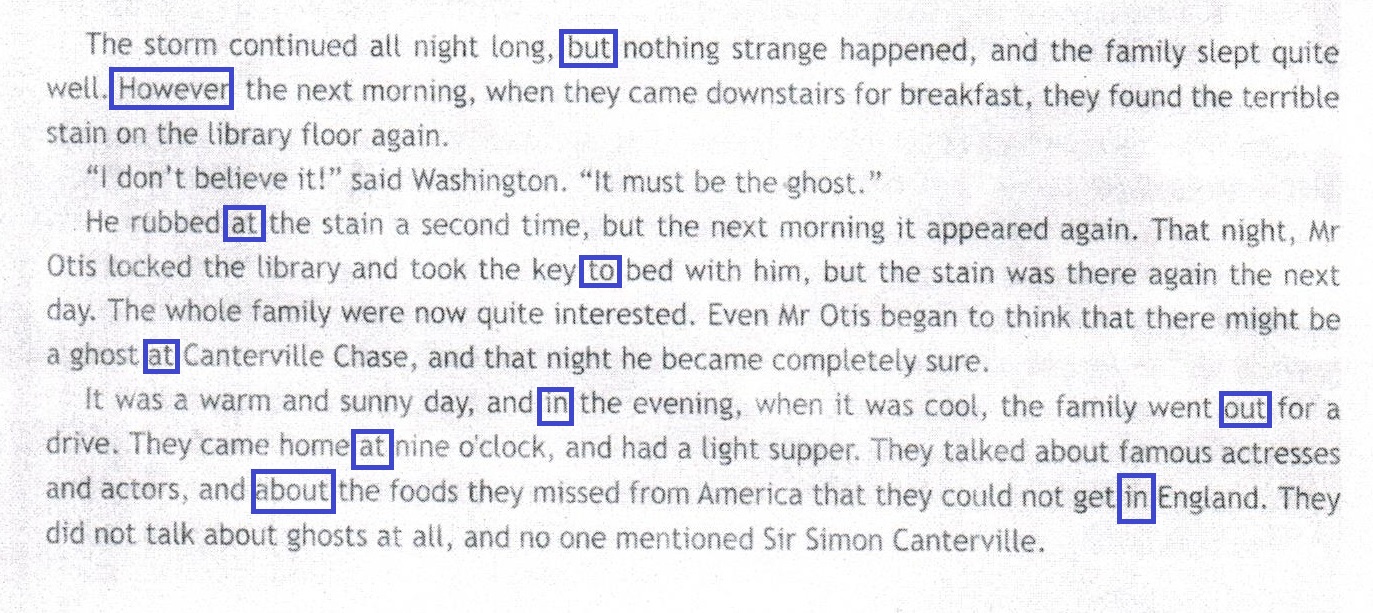 2. Прочитай текст и подставь слова в пропуски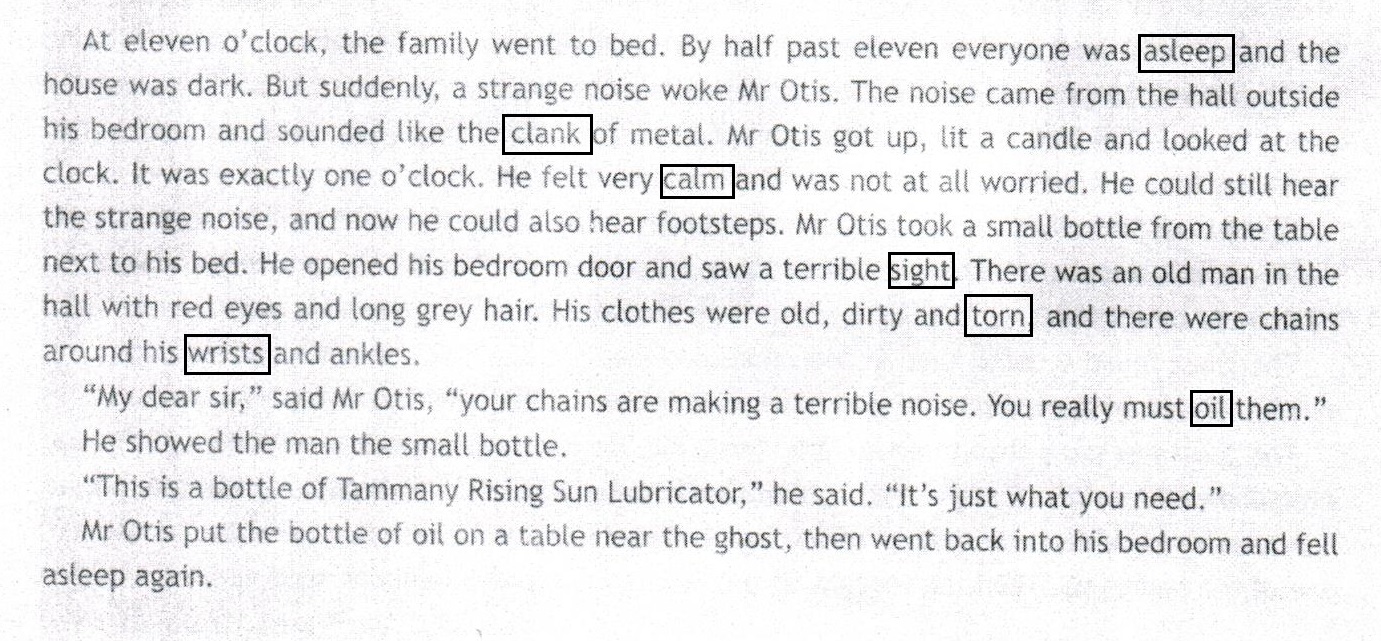 3.  Выразительное чтение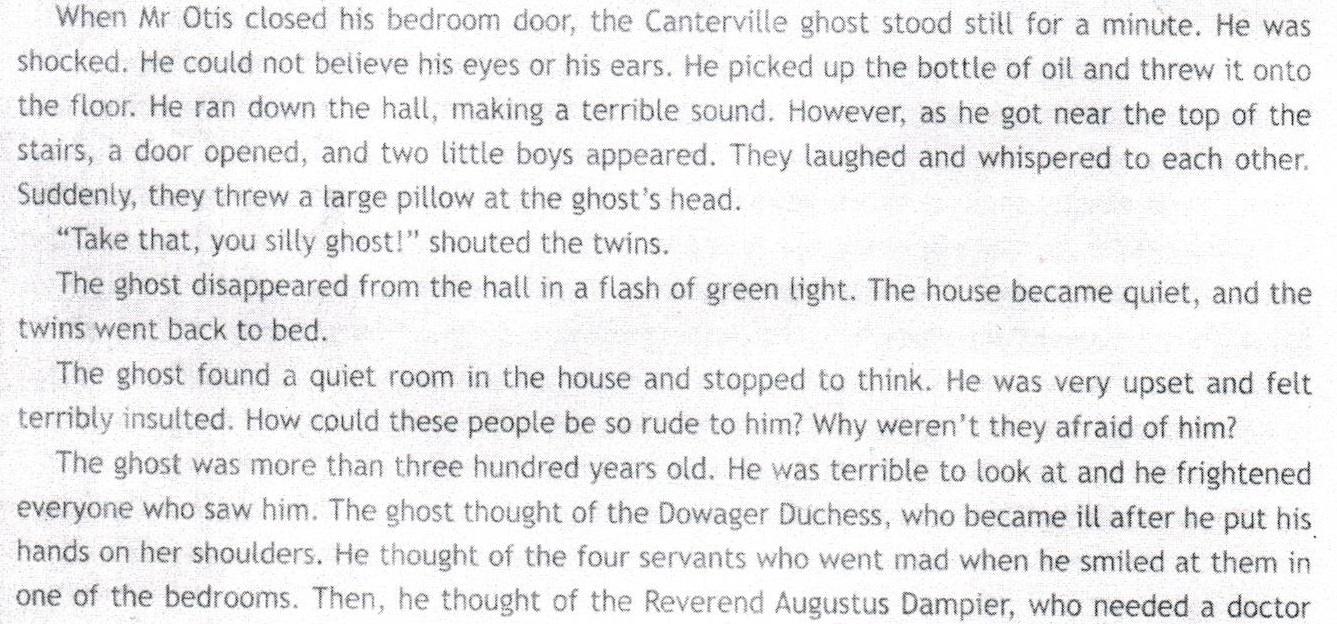 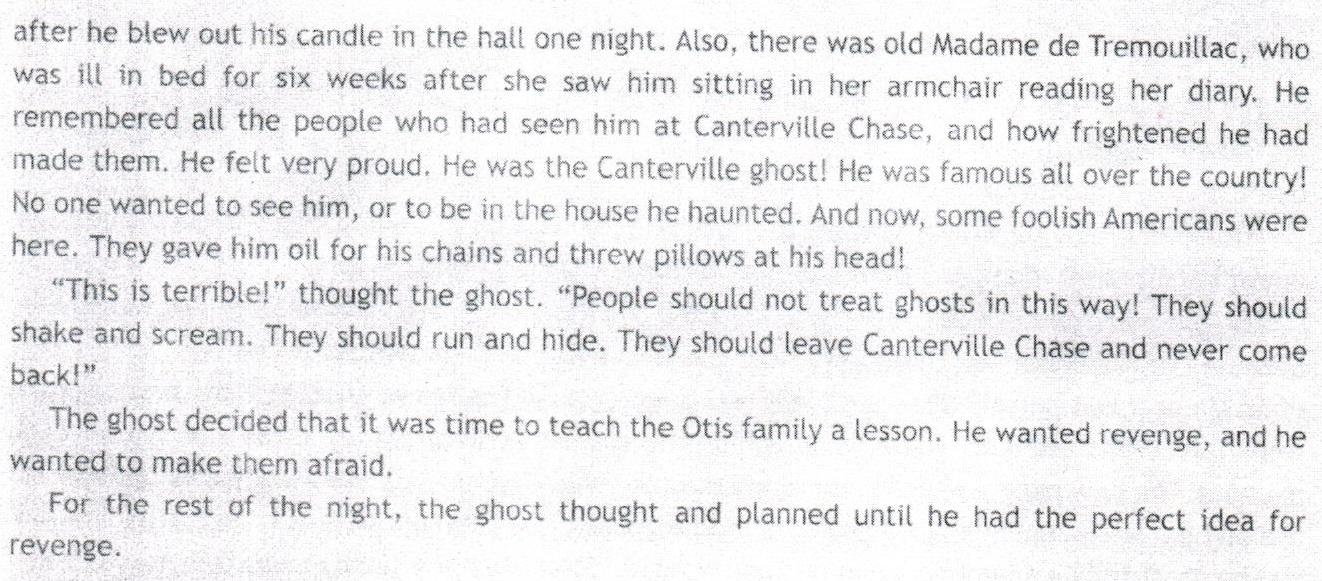 Прочитай текст и отметь «Правда или Ложь»The Ghost picked up the bottle of perfume and threw it onto the floor. 		FThere were twins on the top of the stairs. 			 				TPeople in this house weren’t afraid of the ghost. 						T The ghost was more than five hundred years ago. 			 			FThe Dowager Duchess went mad after the ghost put his hands on her shoulders. 	F					   The ghost was very proud of the new hosts of the house. 		 		FIn the ghost’s opinion, people should shake and scream when they saw him. 	TThe Canterville Ghost wanted revenge. 							T He didn’t have any idea last night.	 							 F